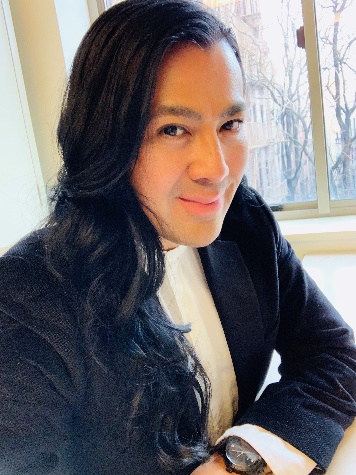 Upcoming ConcertsEmberArts, NYC                                                 Contemporary/ New Music Concert    June 2023Nubian Conservatory of Music Brooklyn, NY   Caldara’s Stabat Mater Concert           June 2023ORATORIOHaydn                     Die Schöpfung(Solo)                    Nubian Conservatory of Music Brooklyn           2022Handel                    Messiah (Solo)                                Nubian Conservatory of Music Brooklyn           2021Handel                    Israel in Egypt                                Resurrection Parish, Randolph, NJ                       2019Bach                       Cantanta no. 63                               Nubian Conservatory of Music, Brooklyn           2017Bach                       Cantanta no. 144                             Nubian Conservatory of Music, Brooklyn           2017Vivaldi                    Credo                                              Nubian Conservatory of Music, Brooklyn           2016Beethoven               9th Symphony                                 Orchestra Amadeus of New York                        2016Soloist                     Spiritual                                          St. Catherine AME Zion Church, New Rochelle 2016Bach                       Cantata  no. 21                                 Nubian Concervatory of Music, Brooklyn          2015Bach                       Cantata  no. 80                                 Nubian Concervatory of Music, Brooklyn          2013Stainer                    Crufixicion                                      First Baptist Church, Bronxville, New York       2012Rossini                    Stabat Mater (solo)                          St. Barnabas Episopal Church, Brooklyn           2012Handel                    Israel in Egypt                                  Nubian Conservatory of Music, Brooklyn         2011Mozart                    Requiem (understudy)                      Nubian Conservatory of Music, Brooklyn        2010Handel                    Messiah                                            Nubian Conservatory of Music, Brooklyn         2009Bach                        Cantata 96,  (solo)                           Cantata Singers of New York                            2008Bach                        Cantata 106  (solo)                          Cantata Singers of New York                            2007Bach                        B Minor Mass                                  Cantata Singers of New York                           2006Crumb                     Ancient Voices of Children (solo)   Manhattan School of Music                              2004Beethoven               9th Symphony                                   Westwood Presbyterian Church                        2004Handel                     Messiah                                            Westwood Presbyterian Church             1997- 2004Haydn                     Die Shopfung                                    Westwood Presbyterian Church                       2004Britten                     Mass                                                  Westwood Presbyterian Church                       2003Bernstein                 Chichester Psalms(solo)                   Westwood Presbyterian Church                        2002Orff                         Carmina Burana                                El Camino College Chorale                              1999Mozart                     Regina Caeli (solo)                           El Camino College Chorale                              1997CONDUCTORS             MASTER CLASS                     VOICE TEACHERS                     DICTIONDeborah Simpkin King    Carlo Pari                                   Patricia McCaffrey                           Glenn MortonEdward Gordon               Mignon Dunn                             Rhonda Dillon                                   Marianne BarrettKenneth Cooper              Cynthia Hoffmann                                                                                Christina StanescuDavid Labowitz               Paul Sperry                                                                                           Kathryn LaBouffJohn-Kevin HilbertJoanna Nachef       Winston Voegel    Sung Jin Hong                            SCHOOL:  Manhattan School of Music, BA 2008  